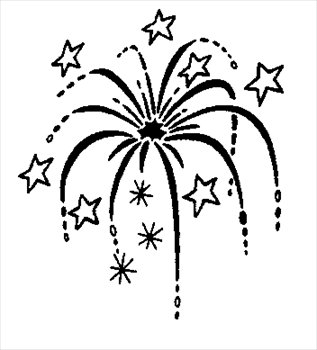 HISTORICAL CONTEXT: What were the major political, economic, social events at the time the source was produced?AUDIENCE: For whom was this source written or produced?PURPOSE: Why was the source produced at this time?POINT OF VIEW: What is the author’s unique perspective?SIGNIFICANCE: Why is this source so important?